Multiple Choice QuestionsColloids1. A soil colloid is a material that…	(a) is predominately primary minerals     (b) has a surface charge that is generally positive     (c) has a size of 1 μm or smaller	(d) often passes in near earth orbits11. The building blocks of minerals are tetrahedral and octahedral crystalline      structures formed into sheets. They are made up primarily by:Si and O in the tetrahedra and Al and O in the octahedraSi and O in the octahedra and Al and O in the tetrahedraFe and O in the tetrahedra and Mg and O in the octahedraFe and O in the octahedra and Mg and O in the tetrahedral1. The source of the pH dependent charge in soil colloids is associated with:isomorphic substitution in the octahedral sheetisomorphic substitution in the tetrahedral sheethydroxyl groupsall of the above2. The pH dependent charge becomes increasingly positive (+) with:increasing H+ concentrationdecreasing H+ concentrationincreasing Fe3+ concentrationdecreasing Fe3+ concentration2. The pH dependent charge becomes increasingly negative (-) with:increasing H+ concentrationdecreasing H+ concentrationincreasing Fe3+ concentrationdecreasing Fe3+ concentration3. When referring to a 2:1:1 phylosilicate colloid, the numbers refer to:2 tetrahedral sheets to 1 octahedral sheet to 1 Mg hydroxide sheet2 octahedral sheets to 1 tetrahedral sheet to 1 Mg hydroxide sheet2 tetrahedral sheets to 1 octahedral sheet to 1 Ca hydroxide sheet2 octahedral sheets to 1 tetrahedral sheet to 1 Ca hydroxide sheet3. When referring to a 2:1 phylosilicate colloid, the numbers refer to:2 tetrahedral sheets to 1 octahedral sheet to 1 Mg hydroxide sheet2 octahedral sheets to 1 tetrahedral sheet to 1 Mg hydroxide sheet2 tetrahedral sheets to 1 octahedral sheet 2 octahedral sheets to 1 tetrahedral sheet 4. In soils, the pH dependent charge is largest with:iron and aluminum oxides1:1 and 2:1 phylosilicate colloids humusamorphous colloids10. In soils, the pH dependent charge is smallest with:iron and aluminum oxides1:1 phylosilicate colloidshumus2:1 phylosilicate colloids 5. Anion Exchange Capacity (AEC) is a measure of a soils capacity to bind anions. This exchange is found predominately in.(a) iron and aluminum oxides1:1 and 2:1 phylosilicate colloids humusamorphous colloids6. Cation Exchange Capacity (CEC) is a measure of a soils capacity to bind cations, and is expressed as a total amount of:charge that can be held by a given amount of soilmolecular weight that can be held by a given amount of soilnutrient(s) that can be held by a given amount of soilbases that can be held by a given amount of soil7. The expansive nature (shrink-swell behavior) of 2:1 smectitic clay colloids is due to:isomorphic substitution in the tetrahedral sheetisomorphic substitution in the octahedral sheetstrong K bonds between phylosilicate layersliberal upbringing7. Isomorphic substitution from a 1o to a 2o mineral, results in a changed …(a) CEC and  pH,(b) pH and shrink swell behavior, (c) shrink swell behavior and (shape)(d) mineral morphology (shape) and CEC7. Isomorphic substitution is predominately …in the tetrahedral sheetin the octahedral sheetdependent on size and charge of ionsdue to a liberal upbringing12. Isomorphic substitution accounts for the:net neutral charge associated with phylosilicate colloidspredominantly negative charge associated with phylosilicate colloidsintermediate weathering associated with kaolinitepredominantly positive charge associated with phylosilicate colloidsEcology8. Organisms that derive energy from the consumption of organic matter are:Chemo-autotrophsPhoto-autotrophsheterotrophsplants31. Organisms that derive energy from the consumption of organic matter and use inorganic carbon are: chemoautotrophsphotoautotrophschemoheterotrophsphotoheterotrophs8. Organisms that derive energy from the consumption of inorganic electron donors are:internet trollsphototrophsheterotrophslithotrophs9. Some organisms, such as wood-rotting fungi and bacteria, specialize and use carbon sources that other organism cannot. They attack large pieces of wood by:combustionexcreting enzymesingesting large particleswith a chainsaw10. All organisms respire and, as an essential part of this process, electrons flow to an electron acceptor. The element acting as electron acceptor is reduced. For aerobic organisms, the reaction is:O20 → 2O2-Fe3+ → Fe2+2O2- → O20SO42 → H2S11. Survival and growth of microorganisms is dependent on:temperature moistureavailability of nutrientsall of the above12. A single celled heterotrophic microorganism that preys on live bacteria is:nematodeprotozoafungialgae33.  Soil macrofauna play an extremely important role in:(a) potassium (K) nutrient cycling(b) n-fixation(c) C cycling(d) Shakespeare’s sonnets34. Microbial exponential growth is a response to (a) symbiotic relationships(b) inhibitor production(c) opportunism(d) specialization23. Aerobic respiration in soil produces:     (a) lowered CO2 levels     (b) lowered soil pH     (c) bad breathe     (d) increased levels of soil organic matterpH, Buffering and CEC13. The pH of a solution containing a hydrogen ion concentration of 1 x 10-5 is:3 and its pOH is 63 and its pOH is 75 and its pOH is 85 and its pOH is 912. The pH of a solution containing a hydrogen ion concentration of 1 x 10-11 is:11 and its pOH is 1111 and its pOH is 33 and its pOH is 113 and its pOH is 320. The pH of a solution containing a hydrogen ion concentration of 1 x 10-3 is:3 and its pOH is 93 and its pOH is 115 and its pOH is 75 and its pOH is 920. The pH of a solution containing a hydrogen ion concentration of 1 x 10-6 is:5 and its pOH is 85 and its pOH is 96 and its pOH is 86 and its pOH is 921. The naturally occurring acidic pH of rain water is due to which following chemical reaction:NH4+ → H+ + NO3-Ca(OH)2 + CO2 → CaCO3 + H2OCO2 + H2O → H2CO3 ↔ H+ + HCO3-FeS2 + H2O → H+ + SO42- +Fe15. Protons chemically weather phylosilicate clays to solubilizing ions into the soil solution. In general these ions act as bases by increasing the pH of the soil solution. What ion at pH’s higher than 4.5 acts to hydrolyze water and lower the pH.Ca2+Al3+H+16. There are a number of natural acidification reactions (including some listed in question 14 above). All of these reactions are increased by:vigorous leaching high biological activitypresence of low base parent materialall of the above29. Soils tend to resist changes in pH. A soil with a higher absolute concentration of bases on its exchanges sites than another soil of similar nature is:less resistant to pH change and has a lower buffering capacityless resistant to pH change and has a higher buffering capacitymore resistant to pH change and has a lower buffering capacitymore resistant to pH change and has a higher buffering capacity24. Soils tend to resist changes in pH. A soil with a lower absolute concentration of bases on its exchanges sites than another soil is:less resistant to pH change and has a lower buffering capacityless resistant to pH change and has a higher buffering capacitymore resistant to pH change and has a lower buffering capacitymore resistant to pH change and has a higher buffering capacity18. Buffering at high pH’s (>7.5) is controlled primarily by the following chemical reaction:(a) Al hydrolysis ~ e.g.   Al(OH)2+ + H2O ↔ Al(OH)3 + H+(b) carbonic acid formation ~ CO2 + H2O ↔ H+ + HCO3-(c) carbonate formation ~ Ca2+ + 2(H+ + HCO3-) ↔ 2H+ + CaCO3 + H2O + CO2(d) nitrification ~ NH4+ → H+ + NO319. Buffering at low pH’s (<4.5) is controlled primarily by the following chemical reaction:(a) Al hydrolysis ~ e.g.   Al(OH)2+ + H2O ↔ Al(OH)3 + H+(b) carbonic acid formation ~ CO2 + H2O ↔ H+ + HCO3-(c) carbonate formation ~ Ca2+ + 2(H+ + HCO3-) ↔ 2H+ + CaCO3 + H2O + CO2(d) nitrification ~ NH4+ → H+ + NO314. Protons chemically weather phylosilicate clays to solubilizing ions into the soil solution. In general these ions act as bases by increasing the pH of the soil solution. Yet what ion at pH’s higher than 4.5 acts to hydrolyze water and lower the pH.Ca2+Al3+H+19. Plants have adapted to different pH ranges. Generally grassland plant species growing in drier environments (where pH’s are high): are susceptible to Al toxicity and have high Fe nutrient requirementshave developed tolerances for Al and have high Fe nutrient requirementsare susceptible to Al toxicity and have high Ca nutrient requirementshave developed tolerances for Al and have high Ca nutrient requirements32. Plants have adapted to different pH ranges. Generally forest plant species growing in humid environments (where pH’s are low): are susceptible to Al toxicity and have high Fe nutrient requirementshave developed tolerances for Al and have high Fe nutrient requirementsare susceptible to Al toxicity and have high Ca nutrient requirementshave developed tolerances for Al and have high Ca nutrient requirements12. Base saturation is a measure of a soil’s …charge that is held by a given amount of soilmolecular weight that is held by a given amount of soilions that are held by a given amount of soilbases that are held by a given amount of soil22 As pH increases from 3.5 to 5.5, aluminum becomes _______ soluble. Additionally, this contributes to ___________ in Al(OH)3 precipitation.(a) more, increased	(b) less, increased(c) more, decreased(d) less, decreasedOrganic Matter, C and Nutrient Cycles22. The dry matter of organic matter is predominately:polyphenolscelluloseproteinslignins21. What percentage of organic matter is dry matter:10%15%25%50%27. In the nitrogen cycle, the conversion of organic N to nitrate is:nitrificationdenitrificationimmobilizationmineralization27. In the nitrogen cycle, the conversion of organic N to ammonium is:nitrificationdenitrificationimmobilizationmineralization26. In the nitrogen cycle, the conversion of ammonium to organic N is:nitrificationdenitrificationimmobilizationmineralization28. Under reducing conditions, the conversion of NO3- to N2O and N2 is:(a) nitrification(b) denitrification(c) immobilization(d) mineralization32. Nitrogen is fixed mostly by:lightningmicroorganismsindustrial N fixation – the petrochemical industryfire32. Phosphorus availability is predominately controlled by:lightningmicroorganismspHfire29. Loss of phosphorus from the P cycle occurs due to:burning and erosiondenitrification and leachingmanure applicationall of the above29. Loss of nitrogen from the N cycle occurs due to:burning and erosiondenitrification and leachingharvestingall of the above29. Nitrogen is most susceptible to leaching when in the form of:N2NO3- NH4+ all of the above 14. The primary product of decomposition isbiomassorganic acidsCO2nutrients27. The availability of nutrients is affected by many factors in the environment including pH. At ______ pH’s the availability of micronutrients is limited. Plants found in soil of these pH ranges, often have high ______ requirements.	(a) high, Ca	(b) high, Fe	(c) low, Ca	(d) low, Fe28. Fertilization with NH4+ in anaerobic conditions tends to _________ the pH of the soil solution, while at the same time ________ NO3- leaching.	(a) increase, increasing	(b) increase, decreasing	(c) decrease, increasing	(d) decrease, decreasing26. Low C:N (< 20:1) ratios will produce:(a) net C mineralization and greatly diminished N availability to plants(b) net C mineralization and greatly increased N availability to plants net (c) net C immobilization and greatly increased N availability to plants(d) net C immobilization and greatly diminished N availability to plants29. Considering non-recalcitrant organic matter, a material with a low C:N ratio will decompose:less rapidly than high C:N materialmore rapidly than high C:N materialat the same rate as high C:N materialwon’t decompose28. High C:N (>20:1) ratios will produce:(a) net C mineralization and greatly diminished N availability to plants(b) net C mineralization and greatly increased N availability to plants net (c) net C immobilization and greatly increased N availability to plants(d) net C immobilization and greatly diminished N availability to plants27. Considering non-recalcitrant organic matter, a material with a high C:N ratio will decompose:less rapidly than low C:N materialmore rapidly than low C:N materialat the same rate as low C:N materialwon’t decompose28. Generally, when soil is removed from cultivation:the C and N contents increases in the soilthe C content increase and the N content decreases in the soilthe C content decreases and the N content increases in the soilthe C and N contents decreases in the soil30. When soil is under intensive cultivation:the C and N contents increases the C content increase and the N content decreasesthe C content decreases and the N content increasesthe C and N contents decreases30. C loss from soil can be limited by (a) reducing fertilization	(b) reducing erosion(c) increasing drainage(d) increasing harvest27. Factors controlling organic matter decay are:(a) PlacementSize and Surface AreaC:N RatioAll of the above24. Which is the most important factor controlling organic matter decay:(a) PlacementSize C:N RatioSurface Area 31. Organic matter decomposition involves respiration with the following components – C6H12O6, 6O2, 6CO2 and 6H2O. In aerobic respiration this process:consume O2 and consume CO2consume O2 and produce CO2produce O2 and consume CO2(d)	produce O2 and produce CO226. The decomposition of organic matter produces colloidal humic materials that are resistant to decomposition. This resistance is due to;(a) the content of carboxyl groups(b) the development of low C:N ratios(c) the content of polyphenolic compounds(d) chelation of metals27. The soil Order with the highest proportion of organic matter is:(a) Andisol(b) Vertisol(c) Histosol(d) UltisolTemperature, Moisture and Energy11. Global warming associated with clouds is due to:long wave radiation adsorptionshort wave radiation adsorptionlong and short wave radiation adsorptionheat20. The greenhouse effect associated with clouds is due to:long wave radiation adsorption from the earthshort wave radiation adsorption from the earthlong wave radiation adsorption from the sunshort wave radiation adsorption from the sun2. Solar energy is delivered to the soil via short wave radiation, which then heats up the soil. This heat is dissipated through(a) evaporation (b) conductance to the air(c) reradiation as long wave radiation(d) all of the above32. Moisture is the most important factor for two of the Soil Orders. These are:Andisols and VertisolsAlfisol and UltisolsHistosols and AridisolsGellisols and Mollisols16. Water moves in soils:from areas of low water potential to areas of high water potentialfrom areas of high water potential to areas of low water potentialfrom areas of more negative water potential to less negative water potentialalways in a downward direction1. As soil systems become increasingly anaerobic …(a) redox potentials decrease(b) O2 concentrations increase(c) C sources become more abundant(d) respiration produces more energy17. The amount of heat transferred (heat conductivity) will be greatest in a:dry clay soildry sand soilwet clay soilwet sand soil18. The heat capacity is a measure of the energy required to heat up a material. It is greatest in:the air watera dry soila wet soil19.  Soils will warm up quicker in the spring with: a surface mulch on a hot sunny dayno surface mulch on a hot sunny daya surface mulch on a hot rainy dayno surface mulch on a hot rainy day4. A soil heats up based on its heat capacity. This capacity 	(a) increases with decreasing bulk density	(b) increases with increasing water content	(c) decreases heat stress on plants	(d) decreases with increasing particular density5. When all temperatures are relatively equal, a warm soil cools quicker in the fall when(a) the soil is wet and then a cool, dry weather front moves through(b) the soil is dry and then a cool, dry weather front moves through(c) the soil is wet and then a cool, wet weather front moves through(d) the soil is dry and then a cool, wet weather front moves through10. The direction of water movement in soils is determined by:gravimetric potentialmatrix potentialsolute potentialtotal potential11. Prolonged unsaturated subsurface water flow is most pronounced in(a) coarse textures because matrix potential is strong(b) fine textures because matrix potential is strong(c) coarse textures because matrix potential is weak(d) fine textures because matrix potential is weak12. Which of the following are most important to saturated water flow and gas exchange?micropores and macroporesinteraggregate pores (between peds)intraaggregate pores (within peds)a really good attitude13. Volumetric water content (θ) is:volume of water / volume of poresvolume of water / volume of soilvolume of water / mass of soilvolume of water / volume of soil solids14. As the surface area of a soil volume increases, the matrix potential of a soil:decreasesstays the sameincreasesvaries15. The characteristic of water that is partly responsible for capillary rise is:matrix potentialadhesionsoil texturesolute potential13. All organisms respire and, as an essential part of this process, electrons flow to an electron acceptor. The element acting as electron acceptor is reduced. For anaerobic organisms, the reaction is not:O20 → 2O2-Fe3+ → Fe2+2O2- → O20SO42 → H2SCircle the Correct Term, Fill in the Blanks or Short ParagraphpH drives much of the ion dynamics in the soil solutionAs pH increases from 3.5 to 5.5, aluminum becomes [more / less] soluble. As pH decreases from 5.5 to 3.5, aluminum becomes [more / less] soluble.Under alkaline conditions [calcium / hydrogen] is more dominant on the exchange complexes. When Ca(OH)2 is added to an acidic soil soluble…[Al precipitates as Al(OH)3 / Al becomes more soluble].The availability of nutrients in the soil solution is affected by pH. Micronutrients more available at [high / low] pH’s. An example of such a nutrient would be [Ca / Fe]. While at the same pH the availability of most macronutrients [increases / decreases]. Macronutrients more available at [high / low] pH’s. An example of such a nutrient would be [Ca / Fe]. While at the same pH the availability of most macronutrients [increases / decreases].  What pH is optimum for macro and micro nutrient availability? ____________Colloids play an incredibly important role in soil chemistryNon-crystalline silicate colloids are produced primarily by chemical weathering of [igneous / metamorphic] parent materials. While sesquioxides are [primary / secondary] minerals found in large concentration in spodosols and [alfisols / Oxisols].  Organic colloids consist of [long / short] C chain molecules that are neither mineral nor crystalline.Cation Exchange Capacity (CEC) is a measure of a soils capacity to bind cations. The substitution of cations on the exchange sites is governed by four characteristics of ion(s) or “rules”. List two of the four.______________                    ______________There are three pools of acidity. The first active acidity is associated with the proton concentration in the soil solution. The second is associated with the acid cations on the cation exchange sites, while the third is acid cations within the phylosilicate and/or organic structure. Name the second and third acidity pools.____________________________ and  ____________________________List four factors controlling the rate of organic matter decay.______________                    ____________________________                    ______________List three effects of aerobic respiration in the soil.______________                    ______________                    ______________Fluxes in nutrient cycles are generally controlled by three things other than the nutrient in question (i.e. N, P, K or S). Besides oxygen content what other environmental conditions control nutrient cycling? ______________      and         ______________. For each of the numbered flux conversions shown on the following diagram …name the process ANDindicate whether the conversion product can be lost by leaching or volatilization AND3) indicate whether the flux process is mediated by microorganisms (Y or N)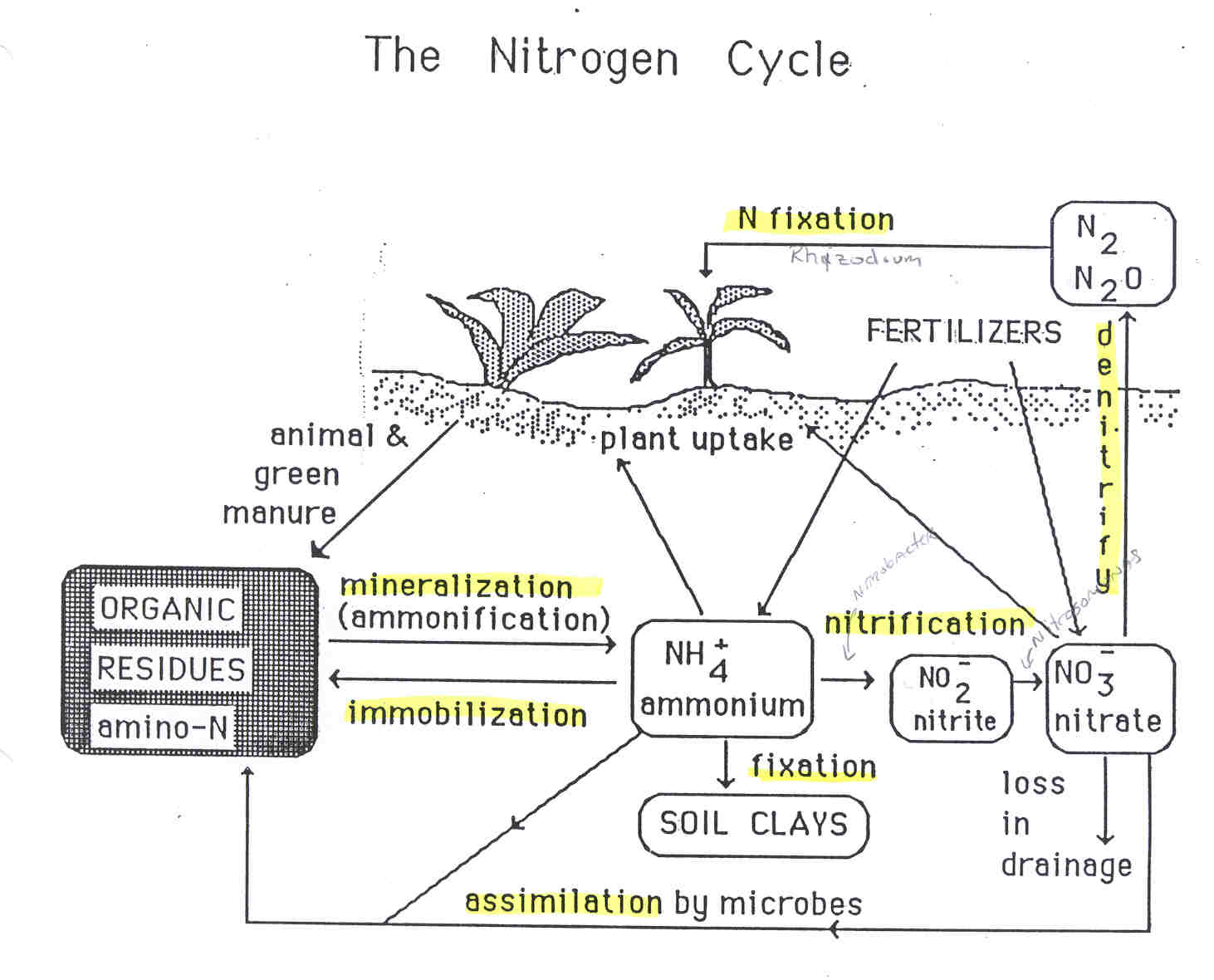 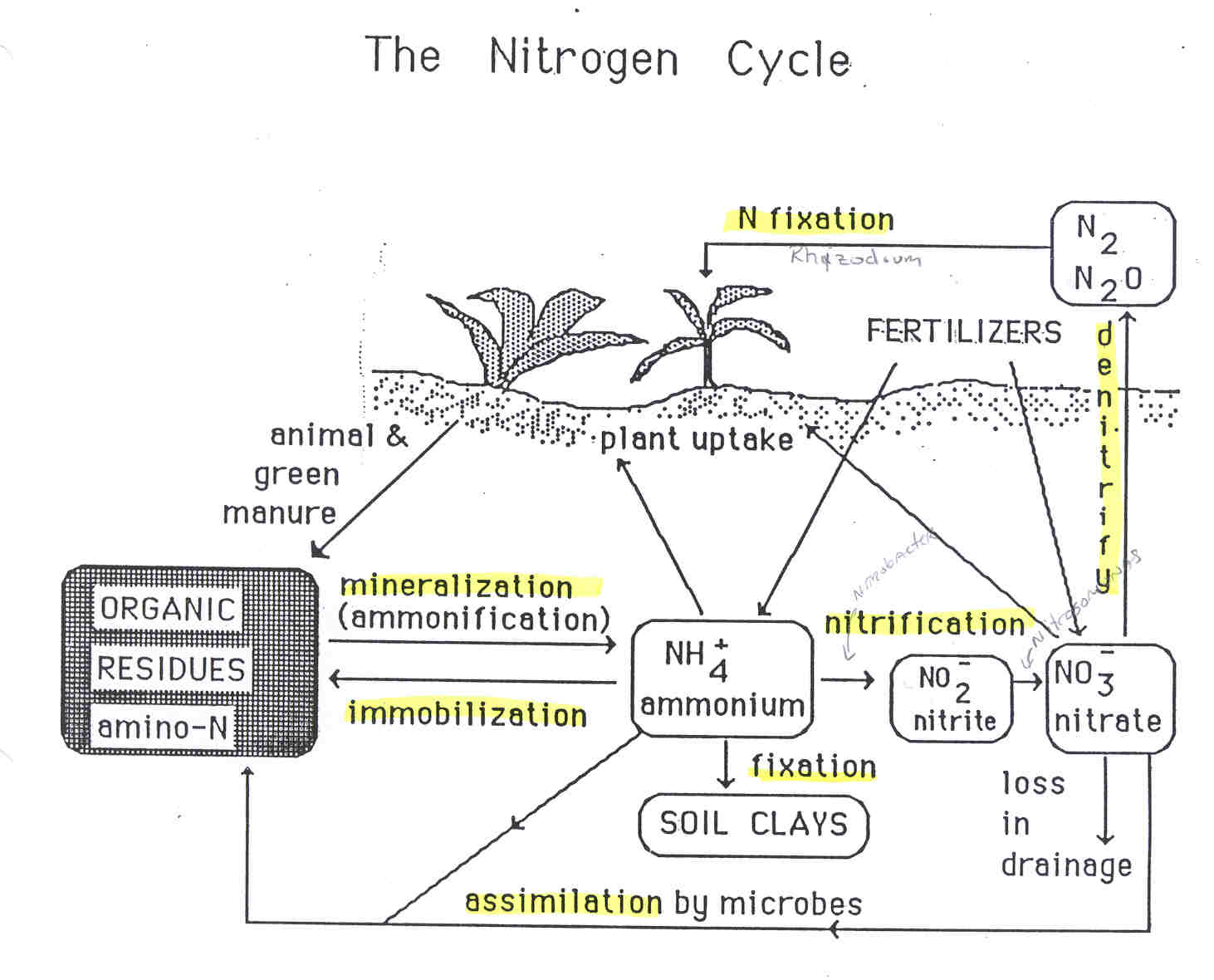 33. There are three pools of acidity. The first, active acidity is associated with the proton concentration in the soil solution. The second is associated with the acid cations on the cation exchange sites, while the third is acid cations within the phylosilicate and/or organic structure. Name the second and third acidity pools.____________________________ and  ____________________________34. There are five specific factors controlling the loss of nutrients from (NPK, etc.) from the soil. While climate (temperature and moisture) plays a role in these losses, the factors are more related to management specific practices. Name three of these five factors. ______________                    ______________			______________                 35. Base saturation is a measure of …36) We discussed four ecological classification systems. Pick one (a), explain what it is (b) and why do we use it (c).						a)  Classification based on ______________b) what is it…c) why do we use it…1) Colloids play an incredibly important role in soil chemistry. Non-crystalline silicate colloids are produced primarily by chemical weathering of [igneous / metamorphic] parent materials. While sesquioxides are [primary / secondary] minerals found in large concentration in spodosols and [alfisols / Oxisols]. Finally organic colloids consist of [long / short] C chain molecules that are neither mineral nor crystalline.2) The availability of nutrients is affected by many factors in the environment including pH. At [high / low] pH’s the availability of macronutrients is limited. An example of such a nutrient would be [Ca / Fe]. While at the same pH the availability of most micronutrients [increases / decreases]. An example of such a micronutrient would be [Mg / Mn].3) As pH decreases from 5.5 to 3.5, aluminum becomes [more / less] soluble. Under acidic conditions [aluminum / hydrogen] is more dominant on the exchange complexes. When Ca(OH)2 is added to the acidic soil [Al precipitates as Al(OH)3 / Al becomes more soluble].pH controls the solubility (and thus availability) of nutrients in the soil solution. In general macro and micro nutrients are available at different pH’s. At what pH’s (high or low) are macronutrients more available and what pH is optimum for macro and micro nutrient availability?______________                    ______________31) 	As pH decreases from 5.5 to 3.5, aluminum becomes  [more / less]  soluble. Under acidic conditions [aluminum / hydrogen]  is more dominant on the exchange complexes. When Ca(OH)2 is added to an acidic soil soluble[Al precipitates as Al(OH)3 / Al becomes more soluble].32) 	pH is a measure of [H+ / OH-] concentration in the soil solution. As the concentration of this ion increases the pH of the soil solution [increases / decreases].33) 	Colloids play an incredibly important role in soil chemistry. Non-crystalline silicate colloids are produced primarily by chemical weathering of [igneous / metamorphic] parent materials. While sesquioxides are [primary / secondary] minerals found in large concentration in spodosols and [alfisols / Oxisols]. Finally organic colloids consist of [long / short] C chain molecules that are neither mineral nor crystalline.34) 	Saturated flow is more rapid in coarse textured soils because matrix potential is [greater / lesser] than in fine textured soils. Unsaturated flow is through [matrix / gravitational] flow in soils. Therefore, fine texture soils act as a barrier to downward flow in [saturated / unsaturated] soils and course texture soils are a barrier to upward flow in [saturated / unsaturated] soils.35) Capillary rise is the product of two forces acting on water. These forces are _____________        and        ______________36) Cation Exchange Capacity (CEC) is a measure of a soils capacity to bind cations. The substitution of cations on the exchange sites is governed by four characteristics of ion(s) or “rules”. List two of the four.______________      and           ______________38.  List four factors controlling the rate of organic matter decay.______________                    ____________________________                    ______________39.  List three effects of aerobic respiration in the soil.______________                    ______________                    ______________40.  Fluxes in nutrient cycles are generally controlled by three things other than the nutrient in question (ie N, S, P or K). Besides oxygen content what other environmental conditions control nutrient cycling? ______________      and         ______________Connections Games or Short EssayExplain (or describe) the relationship between We encourage you to use graphics and words to illustrate you argument. Limit your answer to the expanse of this page and make sure that your writing is legible. Colloids, Base Saturation and BufferingColloids, CEC and bufferingNutrients, pH and colloids37)	Explain (or describe) the relationship between. (100 words maximum)pH , Base Saturation and Nutrient AvailabilityMulch plays an important role in temperature regulation of soils. Explain the following mulching schedule for a horticultural operation in the Northeast.Winter Mulch – Spring removal – Summer mulch – Fall removalProcessLoss potentialMediated (yes / no)12345